Publicado en Cancún el 25/11/2015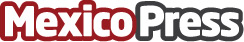 Diversión bajo el sol con Caribbean Blue HolidaysLa compañía de renombre internacional invita a los turistas a dejar el frío en casa y disfrutar de los soleados destinos caribeños a precios de descuentoDatos de contacto:Christopher MichelsCaribbean Blue Holidays CEO 01-800-483-0058Nota de prensa publicada en: https://www.mexicopress.com.mx/diversion-bajo-el-sol-con-caribbean-blue Categorías: Nacional Viaje Entretenimiento Turismo http://www.mexicopress.com.mx